Технологическая карта урокаЭтапы урокаДеятельность учителяДеятельность учащихсяСодержательный блокОргмомент.Цель: создание комфортного психологического климата, настроя на предстоящую деятельность.Создаёт комфортное начало урока.Демонстрируют первоначальное расположение друг к другу.Добрый день, ребята. Здравствуйте, гости. Давайте поприветствуем гостей кивком головы. Улыбнитесь соседу по парте, вам сегодня предстоит поработать вместе для достижения хорошего результата. Садитесь. Приёмы здоровьесбережения: проверить гигиенические условия в классе: температуру и свежесть воздуха, освещенность класса и т.д., создать хорошее настроение.Приёмы здоровьесбережения: проверить гигиенические условия в классе: температуру и свежесть воздуха, освещенность класса и т.д., создать хорошее настроение.Приёмы здоровьесбережения: проверить гигиенические условия в классе: температуру и свежесть воздуха, освещенность класса и т.д., создать хорошее настроение.Приёмы здоровьесбережения: проверить гигиенические условия в классе: температуру и свежесть воздуха, освещенность класса и т.д., создать хорошее настроение.Мотивация учебной деятельности учащихся.Цель: создание ситуации для поддержания интереса к предстоящей работе.Создаёт ситуацию первоначальной заинтересованности учащихся.Задумываются о возникшей ситуации, возникает интерес к близкой им теме.Напомните мне, пожалуйста, какое сегодня число? (4 марта).Сегдня начинается масленичная неделя. А кто из вас знает, как называются и чему посвящены каждый из дней масленницы? Хотите узнать? Для этого мы с вами сегодня и поработаем. За каждое правильно решенное задание я буду давать вам информацию о каждом дне масленницы. А вы сможете поделиться этой информацией со своими родными. Так мы станем немного ближе к своим традициям.Приёмы здоровьесбережения: мотивация детей на изучение нового материала и возникновение интереса к изучаемому материалу.Приёмы здоровьесбережения: мотивация детей на изучение нового материала и возникновение интереса к изучаемому материалу.Приёмы здоровьесбережения: мотивация детей на изучение нового материала и возникновение интереса к изучаемому материалу.Приёмы здоровьесбережения: мотивация детей на изучение нового материала и возникновение интереса к изучаемому материалу.Актуализация знаний.Устный счет. Цель: создание условий для повторения учебного материала, подготовки к дальнейшему усвоению материала. Поддержание мотивации к работе.Ставит проблему, не связанную с математикой. Тем самым возникает интерес и мотивация учащихся.Организует подготовку к дальнейшей работе. Организует пропедевтическую работу над задачами.Реализует межпредметную связь.Организует повторение правил нахождения периметра фигур с опорой на их свойства.Вспоминают традиции. Повторяют случаи деления, основанные на знании таблицы умножения, приемы деления двузначного числа на двузначное.Повторяют способы решения простых задач. Расширяют кругозор.Повторяют правила нахождения периметра прямоугольника, квадрата, треугольника.Итак, Масленица – излюбленный народный праздник, который длится целую неделю. Каждый день масленицы имеет определенные традиции.Чтобы узнать, как называется 1 день, мы должны выполнить задания. ВСТРЕЧАЕсть такая игра – баскетбол. А мы будем играть в блинбол.SMARTКласс делится на 2 команды. Игроки каждой команды называют выражения с ответом, который написан на тарелках противника. Вы верно распределили выражения и получаете 2 буквы из названия. ОТКРЫТЬ 2 БУКВЫ НА НАБОРНОМ ПОЛОТНЕ.Задание следующее. Мы попробуем испечь блины. На столах вы видите заготовки для блинчиков. Они пока сырые. Чтобы их испечь, нужно подготовить ответы на мои вопросы. Записать на блинчиках выражения, с помощью которых вы решите следующие задачи. Это блиц, думать надо быстро.Сестра помыла а тарелок для блинов, а брат – b тарелок. На сколько тарелок сестра помыла больше, чем брат? (a-b)Каждое бревно для костра распиливают на 6 поленьев. Сколько поленьев поучится, если распилить d бревен? (d꞉6)За с килограммов муки для блинов заплатили 64 рубля. Сколько стоит 1 килограмм муки? (64꞉с)Для начинки мама купила k пакетов картофеля по 2 кг в каждом. Сколько кг картофеля купила мама? (2∙k)Наш первый блин не «комом». Получайте еще 3 буквы для искомого слова. ОТКРЫТЬ 3 БУКВЫ НА НАБОРНОМ ПОЛОТНЕ.А как вы можете объяснить фразеологизм «первый блин комом»?Говорят о первой неудачной попытке в каком-либо деле.РЕЗЕРВ: Одним из секретов вкусных и тонких блинов является крайне горячая сковорода. Она позволяет легко их переворачивать, в итоге блинчики получаются пропеченными и румяными. Но процесс нагревания сковороды требует некоторого времени, поэтому неопытные хозяйки могли не рассчитать время нагрева и вылить тесто на сковороду, не достигшую нужной температуры. В итоге блин начинает прилипать и не переворачивается, что приводит к превращению его в неаккуратный комок, который стыдно подавать на стол в качестве кушанья. Итак, последнее геометрическое задание за которое вы можете заработать буквы. Для чучела масленицы, которое тоже начинают делать в понедельник, требуется нарядная одежда. Чтобы выполнить выкройку, нужно уметь работать с  чертежами. Задание: SMARTПосмотрите на доску. Назовите геометрические фигуры. Найдите периметры фигур. Квадраты: 5см∙4=20см      Равные квадраты: ABND, BCEN.Прямоугольник: (10см+5см)∙2=30см   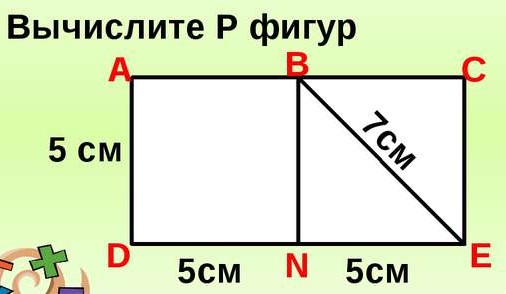 Четырехугольник: 10см+5см+5см+7см=27смТреугольник: 5см+5см+7см=17см  Есть равные.Молодцы. Получаете последние буквы.Сложите слово: ВСТРЕЧА.В этот день люди встречают великий праздник песнями, танцами и катаются с горок на санях. Существует примета, что чем дальше уедут сани, тем прекраснее в этом году будет урожай. Приёмы здоровьесбережения: технические средства обучения применяем в соответствии с гигиеническими требованиями; выработка внешней мотивации учащихся: радость от активности во время фронтальной работы.Приёмы здоровьесбережения: технические средства обучения применяем в соответствии с гигиеническими требованиями; выработка внешней мотивации учащихся: радость от активности во время фронтальной работы.Приёмы здоровьесбережения: технические средства обучения применяем в соответствии с гигиеническими требованиями; выработка внешней мотивации учащихся: радость от активности во время фронтальной работы.Приёмы здоровьесбережения: технические средства обучения применяем в соответствии с гигиеническими требованиями; выработка внешней мотивации учащихся: радость от активности во время фронтальной работы.Самоопределение к деятельности.Цель: формулирование с учащимися  цели и задач урока в ходе обсуждения проблемы в созданной учебно-проблемной ситуации.Организует практическую деятельность обучающихся, в процессе которой они повторят правила деления с остатком, определят тему и поставят цель будущей работы.Класс делится на 5 групп. Каждая группа получет определенное количество кругов: 15. 16, 17, 18, 19 и чистую карточку. Решают задачу, записывают ответ. Карточку крепят на доску.Повторяют правила решения выражений на деление с остатком.Расширяют кругозор, знакомятся с традициями.А мы переносимся в кафе, где пекут блины.Вы работаете в кафе. Повар испек блины. Разложите блины на порции так, чтобы в каждой было по 3 блина. Запишите на карточки , сколько порций получилось и сколько блинов осталось? 15꞉3=5                ЗА         18꞉3=6       РЫ16꞉3=5 (ост. 1)     И         19꞉3=6 (ост. 1)       Ш17꞉3=5 (ост.2)      ГСколько полных порций блинов получилось? 5 или 6Какой остаток может получиться при делении на 3?  2 или 1Какое правило мы сейчас повторили? (Остаток при делении не может быть больше делителя).Как вы решали задачу? Раскладывали блины по 3, смотрели, остались ли еще блины.Чему продолжим учиться на сегодняшнем уроке? (Решать задачи, делить с остатком). Зачем нам это нужно? (Решать практические задачи в жизни)А теперь я переверну карточки и мы узнаем, как назывался второй день масленицы.На второй день Масленицы люди продолжают веселиться, переодеваются в яркие наряды и маски и организуют представления для прохожих. Открываются ярмарки и повсюду продаются всевозможные угощения.Работа по теме урока.Цель: выдвижение гипотезы и построения модели исходной проблемной ситуации.Организует работу с информацией. Анализ задач. Выполнение условия в виде модели, схемы, краткой записи.Использует возможности интерактивной доски для моделирования условия задачи. Управляет работой обучающихся по переводу модели в схему.Готовятся к работе в тетрадях.Выполняют анализ задачи.Работают с моделью.Переводят информацию, представленную на модели в схематическое изображение.Выполняют проверку решения задачи. Делают вывод о прааильности решения.Расширяют кругозор, знакомятся с традициями.Откройте тетради. Запишем сегодняшнее чило, классная работа.Откройте учебники на с 33.Находим задачу №5.Прочитайте задачу (про себя). Затем 1 человек вслух. О чем говорится в задаче? О кубиках и коробках.Что известно? Было 86 кубиков. Их упаковывают по 10 кубиков. Что нужно узнать? (Сколько коробок потребуется? Сколько кубиков останется?Давайте проиллюстрируем наши действия на модели: РАБОТА С ИНТЕРАКТИВНОЙ ДОСКОЙ.Я уже сгруппировала кубики по 10 штук. Давайте посмотрим, сколько коробок они займу. (На коробках функция «утилита множественного клонирования»)Сколько коробок получилось? Сколько кубиков осталось без коробки? Почему?Давайте на основе модели составим схему. ИНТЕРАКТИВНАЯ ДОСКА. (Деление и выполнение схемы при помощи функции «карандаш»).Кубиков 86. Какой длины отрезок нам понадобится? 8 см 6мм.По сколько кубиков в упаковке? (по 10)На какие отрезки нужно разбить основной отрезок, чтобы они были равными? (По 1 см, т. е. 10 мм).Выполните.Как показать, что несколько кубиков осталось? (Дугой)Запишите решение задачи.Давайте проверим по схеме.Как проверить арифметически? (8∙10+6)За правильно выполненную задачу полагается озвучить название следующего дня масленицы.3 день назывался ЛАКОМКА.В этот день люди лакомились блинами и другими масленичными яствами. Блины пеклись с бесконечным разнообразием: пшеничные, ячневые, овсяные, гречневые, из пресного и кислого теста.Физминутка.Цель: создание условий для снятия напряжений обучающихся, отдыха.ИНТЕРАКТИВНАЯ ФИЗМИНУТКА.МАСЛЕНИЦА.Закрепление деления с остатком.Цель: закрепление усвоенных новых знаний и способов действий на уровне применения в измененной ситуации.Организует закрепление приемов деления с остатком через применение АМО.Закрепляют приемы деления с остатком.На масленицу принято много играть, соревноваться.Четвертый день Масленицы - «широкий четверг» - «разгул, перелом»На этот день приходилась середина масленой гульбы: позади - три дня, впереди - три дня. В этот день гуляли с утра до вечера, плясали, водили хороводы, пели частушки. И выходили на «кулачные бои». Вот и мы сейчас с вами посоревнуемся.Каждый ряд получает карточку с примерами. Кто быстрее и правильнее решит, тот выиграл.(Из учебника с 33 №1).Карточки дать детям (по 1 из каждого ряда, сильным), решение вывести на доску. Выполнить проверку, подвести итог.Самостоятельная работа.Цель: создание условий для самостоятельного применения полученных знаний, развития самооценки.Контролирует самостоятельную работу учащихся, при необходимости оказывает консультационную помощь.Организует работу по отработке навыка устного счета выражений на деление с остатком, применение правил определения остатка.Проводят совместный анализ задачи. В процессе самостоятельной работы применяют полученные знания. Оценивают собственную работу.Отрабатывают навык деления с остатком. Пятница называется Тещины посиделки, или Тещины вечерки. Тещей называют маму жены. Зять был должен не только позвать тещу в гости и угостить блинами, но и приготовить лакомства собственноручно.А мы тоже поработаем самостоятельно. С 34. Задание №9.Прочитайте задание. О чем говорится в задаче? Что известно?Что нужно узнать?Какую запись условия задачи вы выберете?18꞉3=6 (кг) – с 1 серой овцы.6-1=5 (кг) – с 1 черной овцы5∙5=25 (кг)В чем особенность задачи? С чем вы еще не встречались? (с каждой черной овцы на 1 кг меньше).Как вы планируете это записать?Работаем самостоятельно. Проверка через Д\К.Оцените свою работу карандашом на полях. Если есть недочеты в оформлении, но задача решена правильно – «4», если ошибки грубые: неверно вычислили, но ход решения верен – «3», если все неверно – «2». Кто затрудняется себя оценить, поднимите руку.РЕЗЕРВ ПРИ НАЛИЧИИ ВРЕМЕНИ.Если не времени: А как называли субботу вы узнаете дома, в дополнительных источниках, а завтра мне расскажете.А мы продвигаемся дальше в нашем изучении традиций. И чтобы узнать, как назывался 6 день, нужно ответить на вопросы «Блиц» турнира. За каждый верный ответ вы получаете 2 буквы.Какие остатки могут получиться при делении на 2?   З       ПКакие остатки могут получиться при делении на 4?   О      ОКакие остатки могут получиться при делении на 9?   Л      СКакие остатки могут получиться при делении на 15?   О    ИМожет ли при делении на 6 получиться в остатке 5?    В     ДМожет ли при делении на 6 получиться в остатке 6?    К     ЕМожет ли при делении на 6 получиться в остатке 7?    И     ЛДелитель 10, частное 3. Найдите делимое.   (30)            Н     КЧастное чисел 72 и 8 уменьши на 3.                                 Ы     ИШестой день масленой недели в народе с называют «золовкиными посиделками». Именно в субботу молодая жена звала в гости золовок, сестёр мужа, с их родственниками. Если те были ещё не замужем, тогда невестка приглашала своих холостых подружек.Молодцы. Вы сегодня отлично потрудились. Приёмы здоровьесбережения: создание ситуации успеха,  выработка внешней мотивации через выставление оценок, похвалу. Приёмы здоровьесбережения: создание ситуации успеха,  выработка внешней мотивации через выставление оценок, похвалу. Приёмы здоровьесбережения: создание ситуации успеха,  выработка внешней мотивации через выставление оценок, похвалу. Приёмы здоровьесбережения: создание ситуации успеха,  выработка внешней мотивации через выставление оценок, похвалу. Итог. Рефлексия.Цель: создание условий для осознания значимости проведенной работы.Способствует рефлексивной деятельности учащихся.Осознают практическую значимость полученных знаний.Анализируют проделанную работу.Давайте вспомним, что мы сегодня выполняли, что было нового, что вам запомнилось?Вот мы и добрались до самого последнего дня масленичной недели – воскресенья. В последний день Масленицы все друг у друга просили прощения. В воскресенье сжигали чучело, как символ зимы, которая закончилась. А пепел развевали над полями - "на богатый урожай". И у нас в станице буду праздновать масленицу. А вы сможете попросить прощения за все, чем случайно обидели кого-то. И обязательно получите его.А сейчас мы «попечем» блины.У вас на столах  блинчик. Давайте подумаем и решим, каким для вас был урок? Если у вас многое или все получилось, то в мне покажете ровный блинчик, а если что-то не сложилось, у вас по окончанию урока плохое настроние, то покажете блинчик «комом». Итак. Печем блинчики.Я вижу, что вы получили от урока удовлетворение. Спасибо. Мне приятно.Домашнее задание.Цель: побуждение к  дальнейшему поиску информации через выполнение математических действий.Дает методические рекомендации к выполнению домашнего задания.Анализируют домашнее задание. Прогнозируют возможные затруднения.Дама вы продолжите работать над темой «Деление с остатком» и выполните задание №10 на с 34. Спасибо за урок.